MOÇÃO Nº 485/2019Manifesta apelo à CPFL - Companhia Paulista de Força e Luz, referente frequentes quedas de energia elétrica na região do bairro: Residencial Bosque das Arvores, neste município.Senhor Presidente,Senhores Vereadores, CONSIDERANDO que, munícipes e comerciantes dos bairros supracitados relatam constantes interrupções no fornecimento de energia elétrica.CONSIDERANDO que, as quedas de energia ocorrem diversas vezes ao dia, sem qualquer motivo aparente como a ocorrência de mau tempo e chuva de grande intensidade.CONSIDERANDO que, a constante interrupção no fornecimento de energia causa preocupação aos cidadãos, principalmente quanto aos danos em aparelhos eletrônicos e eletrodomésticos de suas casas;Ante o exposto e nos termos do Capítulo IV do Título V do Regimento Interno desta Casa de Leis, a CÂMARA MUNICIPAL DE SANTA BÁRBARA D’OESTE, ESTADO DE SÃO PAULO, apela à CPFL Companhia Paulista de Força e Luz, para que adote providências com URGENCIA no sentido de cessar as constantes quedas de energia elétrica verificadas na região do bairro: Residencial Bosque das Arvores, encaminhando cópia do presente à Rodovia Campinas – Mogi Mirim, 1755, Km 2,5, Campinas/SP, CEP 13088-900.Plenário “Dr. Tancredo Neves”, em 13 de junho de 2.019.JESUS VENDEDOR-Vereador-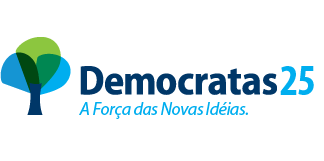 